For this First Assignment, read, browse, and submit according to the directions below. Complete and submit this work prior to our first class meeting on Monday, August 24. 1 - Read “In an Era of Strife, Museums Collect History as it Happens” https://www.nytimes.com/2017/10/01/arts/design/african-american-museum-collects-charlottesville-artifacts.html?smid=em-share (Links to an external site.) (~ if the link doesn’t work for you or asks you to sign in before reading, you can read it here: In an Era of Strife.docx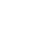 Actions~)2 - Read “Archiving a Plague Year”https://www.historians.org/publications-and-directories/perspectives-on-history/summer-2020/archiving-a-plague-year-building-a-crowdsourced-digital-archive-of-covid-19 (Links to an external site.) (~ if the link doesn’t work for you or asks you to sign in before reading, you can read it here: ARCHIVING A PLAGUE YEAR.docxActions~ )The above two readings are intended to introduce you to the world of rapid response collection and to the A Journal of the Plague Year project. The next two parts of the assignment take you deeper into the A Journal of the Plague Year project.3 - Browse the A Journal of the Plague Year website https://covid-19archive.org/s/archive/page/welcome (Links to an external site.)4 - Submit at “Share Your Story” https://covid-19archive.org/s/archive/page/Share (Links to an external site.) (~ simply follow the instructions at the link; the only extra instructions—specific to our course—is to be sure to use these hashtags—#USF and #H396—when prompted to enter hashtags; since your submission goes directly to the A Journal of the Plague Year project, send me a quick email once you've submitted, simply to let me know—thanks!)Let me know if you have any questions: nasstromk@usfca.edu.